    桃園市進出口商業同業公會 函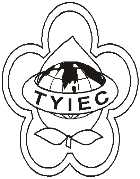          Taoyuan Importers & Exporters Chamber of Commerce桃園市桃園區中正路1249號5樓之4           TEL:886-3-316-4346   886-3-325-3781   FAX:886-3-355-9651ie325@ms19.hinet.net     www.taoyuanproduct.org受 文 者: 弘曄有限公司         上品利都企業有限公司發文日期：中華民國110年7月29日發文字號：桃貿豐字第110274號附    件：隨文主   旨：檢送更新後酒製造業者及進口業者自主揭露酒精度7%以下調味酒營養成分資訊一覽表，請持續協助宣導周知並輔導其他尚未掲露業者適時提供最新掲露資訊，俾維護消費者健康及知的權益，請查照。說   明：     ㄧ、依據財政部110年7月26日台財庫字第11003727680號函辦理。     二、旨揭資訊業登載於財政部國庫網站(https://www.nta.gov.tw/) 之業務導覽/菸酒管理及查緝業務/菸酒管理業務/最新業務公告項下，請參考運用。理事長  簡 文 豐